Аннотация к адаптированной рабочей программе по учебному предмету «Технология»4 дополнительный классПрограмма создана на основе основной образовательной программы начального общего образования (ООПНОО), примерной программы по технологии , основной образовательной программы  ГБОУ ПО «Опочецкая школа-интернат для детей,  нуждающихся в социальной поддержке и авторской программы: «Технология»  Н.И Роговцева, С.В. Анащенкова. УМК «Школа России»     Данная программа будет реализовываться в  VI классе VII вида.Данная рабочая программа составлена с учётом специфики коррекционно-развивающего обучения и реализуется на основе УМК «Школа России».Общая цель изучения предмета «Технология» в соответствии с примерной адаптированной образовательной программой (ПрАООП) заключается в:-создании условий, обеспечивающих усвоение социального и культурного опыта обучающимися с ЗПР, для успешной социализации в обществе;-приобретении первоначального опыта практической преобразовательной деятельности на основе овладения технологическими знаниями, технико- технологическими умениями и проектной деятельностью; формировании позитивного эмоционально-ценностного отношения к труду и людям труда. Так же определяются общие задачи учебного предмета:получение первоначальных представлений о значении труда в жизни человека и общества, о мире профессий;усвоение правил техники безопасности; овладение основами трудовой деятельности, необходимой в разных жизненных сферах, навыками коммуникации в процессе социального и трудового взаимодействия;-овладение трудовыми умениями, необходимыми в разных жизненных сферах, овладение умением адекватно применять доступные технологии и освоенные трудовые навыки в жизни;-формирование положительного опыта и установки на активное использование освоенных технологий и навыков для своего жизнеобеспечения, социального развития и помощи близким.Коррекционно-развивающее значение предмета обеспечивается организацией процесса обучения с учетом специфики усвоения знаний, умений и навыков обучающимися с ЗПР, пошаговым предъявлением материала, опорой на практический опыт и непосредственные впечатления, многократным повторением, упрощением системы учебно-познавательных задач, решаемых в ходе обучения предмету.Рабочая программа по «Технологии» содержит следующие разделы: 1.Планируемые результаты освоения учебного предмета «Технология» 2.Содержание учебного предмета «Технология».3.Тематическое планирование с указанием количества часов, отводимых на изучение каждой темы, а также практическую часть.На изучение предмета		«Технология» в каждом классе начальной школы отводится 1ч в неделю. Программа рассчитана в 4 классе на 34 ч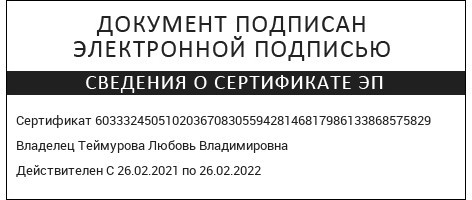 